湖北美术学院2019年第二批面向社会公开招聘专任教师第三轮展览、试讲（面试）安排注：根据招聘公告，我校2019年第二批专任教师公开招聘，视简历接收情况，分批开展招聘考核。教学单位岗位展览展览试讲（面试）试讲（面试）展览及试讲（面试）时间联系人及联系方式教学单位岗位展览要求交件地点题目及要求试讲（面试）地点展览及试讲（面试）时间联系人及联系方式雕塑系专任教师代表作品与科研成果湖北美术学院藏龙岛校区雕塑系A5一楼展厅1.题目：雕塑与现代科技2.准备PPT，试讲时间25分钟以内。湖北美术学院藏龙岛校区A5教学楼201会议室教学单位另行电话通知郑老师027-81317206工业设计系专任教师根据自己研究方向、能够体现专业特色的代表成果展示：本人科研成果，包含专著、发表论文、研究报告原件及作品等布置于一楼中庭展厅展台进行展示。湖北美术学院藏龙岛校区A6教学楼一楼中庭展厅（如有布展特殊需要，请自带相关布展工具）围绕现代设计史领域自拟题目湖北美术学院藏龙岛校区A6教学楼210室教学单位另行电话通知赖老师027-8131780813971582812环境艺术设计系专任教师本人学习或工作期间，具有代表性的，与所应聘岗位学科专业相符的作品。布展要求：1.根据系部提供的展览空间，自行设计展示个人作品.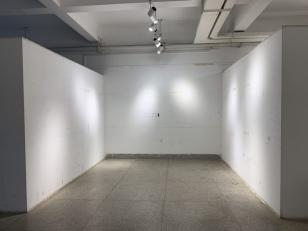 A8-2楼，展区规格 （高*宽*墙面数量）  2.4m*3.6m*3面2.与所聘岗位的学科专业相关的公开发表的论文原件一篇；3.本人的博士研究生毕业论文。（备注：论文及作品审核后退还本人）湖北美术学院藏龙岛校区A8教学楼2楼展区 A8-208提交论文1.对提交的作品介绍与说明（10分钟）； 2.最高学历毕业论文介绍（10分钟）；3.自身所学的学科专业与环境设计的关系（10分钟）；4.自身所学的学科专业前沿的研究与思考（10分钟）；5.应聘者自行准备试讲PPT，可提供相关纸质辅助材料。湖北美术学院藏龙岛校区A8教学楼209会议室教学单位另行电话通知柴老师13476252329服装艺术设计系专任教师根据自己的创作作品进行个展展览策划及作品展示、作品不少于5个主题系列。需提交策划方案一份，相对应的海报设计、邀请函等视觉设计作品。湖北美术学院藏龙岛校区A7教学楼209办公室1.以“针织设计”或“服饰工艺”或“服饰图案”为题（任选其一），以公开讲座的方式进行试讲。2.要求：对选择方向具有深入研究（45分钟，PPT展示）；3.对自己的代表作品进行创作说明，要求创作的作品与上述讲座内容有一定联系，时间为15分钟。湖北美术学院藏龙岛校区A7教学楼201室教学单位另行电话通知杨老师13437140102教学单位岗位展览展览试讲（面试）试讲（面试）展览及试讲（面试）时间联系人及联系方式教学单位岗位展览要求交件地点题目及要求试讲（面试）地点展览及试讲（面试）时间联系人及联系方式水彩画系专任教师绘画创作、4到6幅、尺寸不限湖北美术学院藏龙岛校区A11四楼水彩画系展厅题目：当代绘画艺术之我见。要求：准备PPT，试讲时间为30分钟。湖北美术学院藏龙岛校区A11四楼水彩画系418会议室教学单位另行电话通知曹老师13986179761美术学系专任教师无无题目：1. 讲一本中国古典画学著述2.西方历史画的发展要求：1.每名应聘者在以上两道题目中任选一道题目进行试讲，试讲10分钟；2.面试10分钟。湖北美术学院藏龙岛校区A11教学楼308室教学单位另行电话通知贾老师027-81317212动画学院专任教师提供本人论文、学术成果等材料湖北美术学院藏龙岛校区A10教学楼101学术报告厅谈谈你对戏剧与影视一级学科领域研究工作的想法湖北美术学院藏龙岛校区A10教学楼101学术报告厅教学单位另行电话通知杨老师15387120630视觉艺术基础部专任教师不少于15幅原创作品湖北美术学院藏龙岛校区A13教学楼314室1.结合自己的专业谈谈对视觉艺术基础部教学的理解；2.评委提问。湖北美术学院藏龙岛校区A13教学楼314室教学单位另行电话通知王老师13027110596公共课部专任教师无无题目：近体诗格律要求：1.试讲时间为20分钟。2.试讲时请提交电子版PPT课件及纸质版教案各一份。湖北美术学院藏龙岛校区A12教学楼210室教学单位另行电话通知王老师13971177655